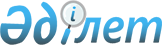 О признании утратившим силу решения Акима области от 15 марта 2002 года N 3-47Решение Акима Алматинской области от 20 августа 2003 года за N 8-140. Зарегистрировано Управлением юстиции Алматинской области от 16 сентября 2003 года за N 1321.

      Примечание РЦПИ: На основании письма Департамента юстиции Алматинской области от 24 декабря 2004 года N 2-23/и-6065 решение не подлежит государственной регистрации нормативных правовых актов, предусмотренной ст.38 Закона Республики Казахстан "О нормативных правовых актах" и применяется без нее.      В соответствии п.п.4 п.2 ст.40 Закона Республики Казахстан "О нормативных правовых актах", п.8 ст.37 Закона Республики Казахстан "О местном государственном управлении в Республике Казахстан" Аким области РЕШИЛ:

      

Признать утратившим силу решение Акима области от 15 марта 2002 года N 3-47 "Об утверждении Правил и размеров оказания адресной социальной помощи семьям, воспитывающим и обучающим на дому детей-инвалидов, а также малообеспеченным семьям на рождение ребенка, погребение работавших и безработных граждан" (регистрационный N 694 от 27.03.2002 года).      Аким области                               Ш. Кулмаханов
					© 2012. РГП на ПХВ «Институт законодательства и правовой информации Республики Казахстан» Министерства юстиции Республики Казахстан
				